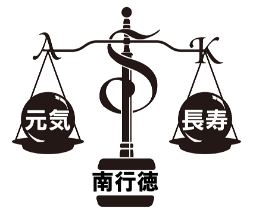 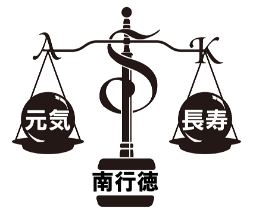  健食原料・OEM展2024に出展致します。1）日時：2024年4月24日(水)・25日（木）10:00～17:00　2）場所：東京国際フォーラム ホールE　ガラス棟地下2階3）出展製品：アルファルファ・プロテイン　LUZIXINE™　NEW!!　他4）企業プレゼンテーション：「アルファルファ・プロテイン LUZIXINETM」☆フランス産アルファルファ使用でフランス製造の新規食品（欧州でNovel Foodとして認可）☆濃縮工程によって鉄分やカルシウムの含有量をさらにアップ☆定量成分：タンパク質 45～60％　鉄分 ≧28 mg/100 g　脂質 9～15％　 ☆子供から高齢者まで幅広い世代の栄養をサポート　 ☆3報のヒト臨床試験データ保有➀②幼児3～5歳の成長サポート　③思春期女子14～18歳の鉄欠乏性貧血の改善4月24日（水）16:10～16:35（第3セミナールーム　E11）4月25日（木）11:30～11:55（第3セミナールーム　J03） 日本女性20代～40代の2人に1人が鉄分不足（2009年 厚生労働省・国民健康・栄養調査）　◎日本女性の40％、特に20代～40代の女性の約65%が「(鉄欠乏性)貧血」もしくは「かくれ貧血」(図1)◎日本女性は必要量の6割程度しか鉄分を摂取していない。➡慢性的な鉄分不足の可能性(図2)◎原因不明の体調不良（疲れ・頭痛、不眠など）に悩まされている割合が、5人に3人。(図3:社員の6割が女性という製薬会社での調査より)➡日本女性の多くが感じている体調不良の多くが、鉄分不足からくる貧血が一因と考えられる。　　  ➡鉄分不足の自覚がないまま、体調不良に悩む女性が多く存在している可能性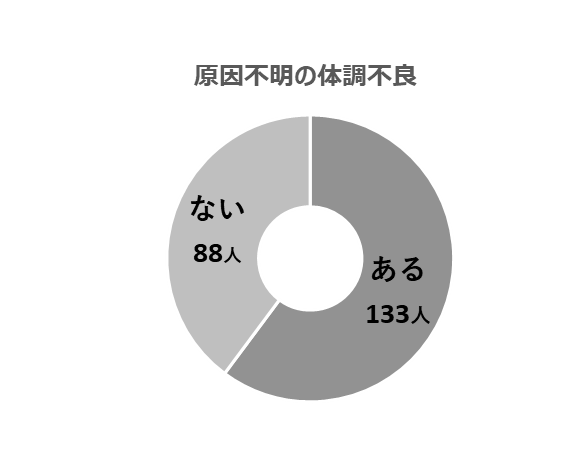 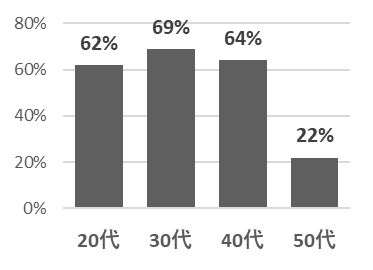 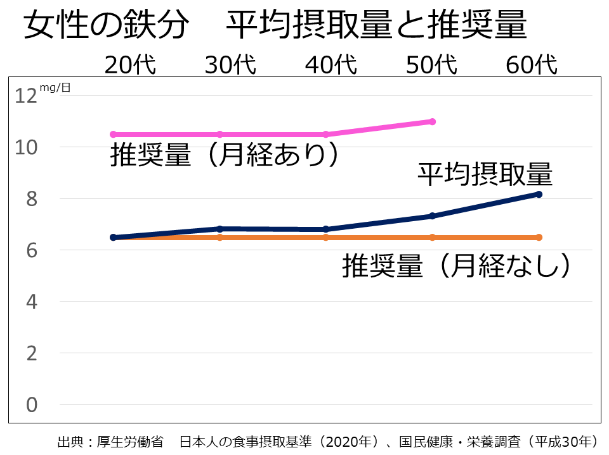 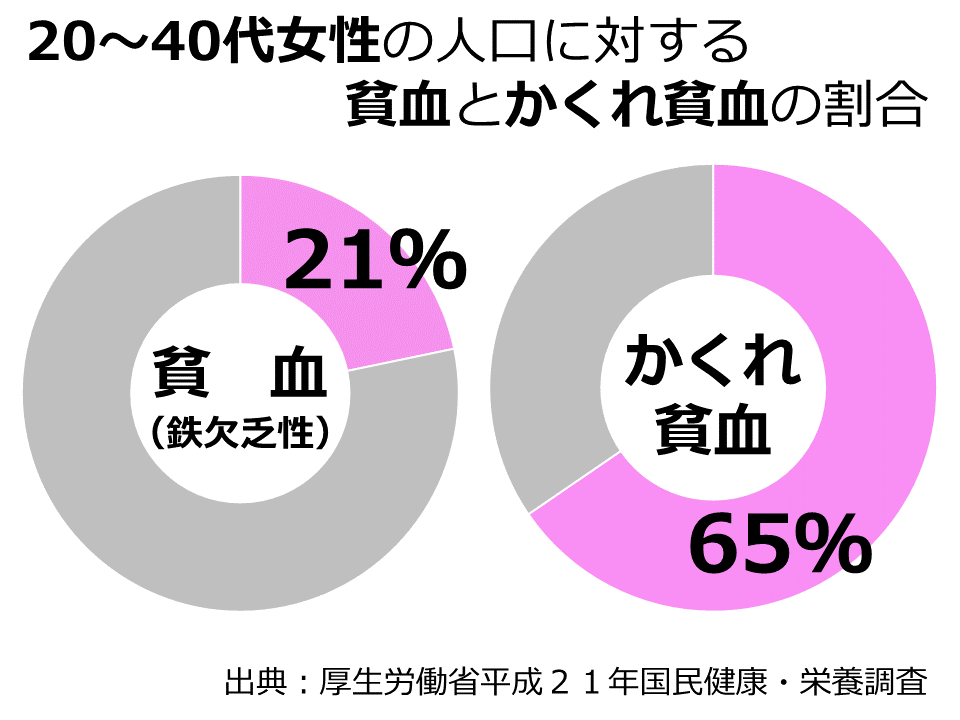 3. アスクHP製品別ページ アクセスランキング (集計期間：2024年2月1日 ～ 2月29日)製品別およびFAQともに前月比でほぼ変動ないが、季節柄か、10位に風邪対策素材がランクイン。1位　 マンゴー葉Zynamite®（72）→2位 　チャボトケイソウ（42）→3位 　ロゼア（38）→4位　 アグニ（36）→　　　　　　　　　　　　　5位　 トンカットアリPhysta®（35）↑　　　　　　6位　 西洋ヤナギ（30）↑7位　 卵殻膜ペプチドNEM®（21）↑8位　 赤ブドウ葉（14）↑9位　 ペポカボチャ種子（13）↑10位　 エキナセア、黒ニンニク、キヅタ（11）↑返信先：アスク薬品(株)　FAX: 047-395-1831  Mail: info@askic.co.jp 　TEL：047-399-7598貴社名（     　　　　    　　　）　御芳名（     　　　            　　）ＴＥＬ（     　　   　　）ＦＡＸ（     　     　）日付（     　 　）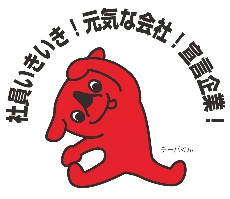 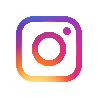 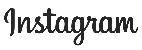 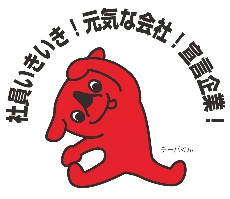 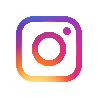 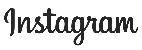 